Bydgoszcz, dnia 24.08.2022 r.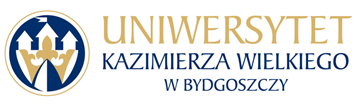 Uniwersytet Kazimierza Wielkiego w BydgoszczyAdres: 85-064 Bydgoszcz,ul. Chodkiewicza 30ZAPYTANIE OFERTOWE NR UKW/DZP-282-ZO-61/2022	Niniejsze postępowanie wyłączone jest spod stosowania ustawy z dnia 11 września 2019r. Prawo zamówień publicznych (Dz. U. z 2021r. poz. 1129 ze zm.)1. Tytuł zamówienia: „Dostawa, montaż i uruchomienie szlabanu jednoramiennego wraz z czytnikami kart wjazdowych na potrzeby UKW”2. Rodzaj zamówienia: usługa/dostawa/roboty budowlane3. Termin realizacji zamówienia: do 20 września 2022r.4. Opis przedmiotu zamówienia:    4.1 Przedmiotem zamówienia jest dostawa, montaż i uruchomienie szlabanu jednoramiennego  z dwoma czytnikami kart wjazdowych przy ul. Chodkiewicza 30 w Bydgoszczy.   4.2 Szczegółowy opis przedmiotu zamówienia stanowi Załącznik nr 2 do niniejszego Zapytania ofertowego   4.3 Zamawiający wymaga, aby urządzenia składające się na przedmiot zamówienia :    a)  spełniały wszystkie wymagane parametry funkcjonalne, techniczne i użytkowe;   b) posiadały wszystkie ważne certyfikaty, atesty, oraz zawierały oznaczenia i inne dokumenty wymagane prawem powszechnie obowiązującym, w szczególności oznakowanie zgodności, zgodnie z ustawą o systemie oceny zgodności z dnia 30 sierpnia 2002 r. (tj. Dz. U. z 2021r., poz. 1344);   c)   były fabrycznie nowe, wolne od wad fizycznych i prawnych;   d) były dopuszczone do obrotu handlowego na obszarze Polski zgodnie z przepisami powszechnie obowiązującymi;   e)  posiadały wszystkie części i podzespoły niezbędne do prawidłowego działania   4.4 Wykonawca musi posiadać autoryzację producenta oraz przedstawić deklaracje właściwości użytkowych (deklaracje zgodności), krajowe oceny techniczne KOT, dokumentację techniczną oraz wszelkie dokumenty wymagane przepisami prawa powszechnie obowiązującego.   4.5 Wykonawca udziela gwarancji jakości oraz rękojmi w pełnym zakresie na całość zamówienia, w tym również na zastosowane materiały, wykonane roboty budowlane i  zamontowane urządzenia.    4.6 Wykonawca zobowiązuje się wydać wraz z towarem dokumenty wymienione w ofercie Wykonawcy lub opisie przedmiotu zamówienia oraz wszystkie dokumenty, które otrzymał od producenta, w szczególności dokument gwarancyjny i  instrukcję obsługi w języku polskim.   5. Opis sposobu obliczenia ceny:    5.1 W ofercie należy podać proponowaną cenę brutto w PLN za całość wykonania przedmiotu zamówienia.    5.2 Cena oferty powinna zawierać wszystkie koszty realizacji przedmiotu zamówienia, jakie poniesie Wykonawca z tytułu należytej oraz zgodnej z obowiązującymi przepisami realizacji przedmiotu zamówienia, tzn. transportu, dostawy wraz z montażem, części oraz materiału zużytego do montażu, robót budowlanych, uruchomienia i serwisowania w okresie gwarancji.6. Kryterium wyboru:    6.1. Zamawiający oceni i porówna jedynie te oferty, które:a) zostaną złożone przez Wykonawców nie wykluczonych przez Zamawiającego z niniejszego postępowania;b) nie zostaną odrzucone przez Zamawiającego.    6.2. Oferty zostaną ocenione przez Zamawiającego w oparciu o następujące kryteria i ich znaczenie:Obliczenia w poszczególnych kryteriach dokonane będą z dokładnością do dwóch miejsc po przecinku.Oceny Zamawiający dokona na podstawie następujących wzorów:dla kryterium „cena”: C = Cn / Co x 100 pkt x 100%gdzie:C = przyznane punkty za cenęCn = najniższa cena ofertowa (brutto) spośród ważnych ofertCo = cena badanej ofertyOpis kryterium:Cena to wartość wyrażona w jednostkach pieniężnych uwzględniająca podatek VAT oraz podatek akcyzowy jeżeli na podstawie odrębnych przepisów sprzedaż podlega obciążeniu podatkiem VAT oraz podatkiem akcyzowym.W kryterium tym Wykonawca może otrzymać maksymalnie 100 pkt.7.  Sposób przygotowania oferty:	7.1	Każdy Wykonawca może złożyć tylko jedną ofertę.	7.2   Ofertę należy przesłać poprzez platformę zakupową https://platformazakupowa.pl/ 	7.3	Oferta musi być podpisana przez osoby upoważnione do reprezentowania Wykonawcy (Wykonawców wspólnie ubiegających się o udzielenie zamówienia).    7.4 Ofertę należy przygotować na załączonym formularzu, w formie elektronicznej, w języku polskim, podpisany formularz ofertowy i inne dokumenty należy zeskanować  i wysłać drogą elektroniczną za pośrednictwem platformy zakupowej .    7.5  Wykonawca ponosi wszelkie koszty związane z przygotowaniem i złożeniem oferty.    7.6 Oferta oraz wszelkie załączniki muszą być podpisane przez osoby upoważnione do reprezentowania Wykonawcy. Oznacza to, iż jeżeli z dokumentu (ów) określającego (ych) status prawny Wykonawcy(ów) lub pełnomocnictwa (pełnomocnictw) wynika, iż do reprezentowania Wykonawcy(ów) upoważnionych jest łącznie kilka osób dokumenty wchodzące w skład oferty muszą być podpisane przez wszystkie te osoby.    7.7 	Upoważnienie osób podpisujących ofertę do jej podpisania musi bezpośrednio wynikać z dokumentów dołączonych do oferty. Oznacza to, że jeżeli upoważnienie takie nie wynika wprost z dokumentu stwierdzającego status prawny Wykonawcy (odpisu z właściwego rejestru lub zaświadczenia o wpisie do ewidencji działalności gospodarczej) to do oferty należy dołączyć skan oryginału lub skan poświadczonej kopii stosownego pełnomocnictwa wystawionego przez osoby do tego upoważnione.8. Termin składania ofert:1) Ofertę należy złożyć przez platformę zakupową w nieprzekraczalnym terminie:  2) Termin zadawania pytań upływa w dniu: 26.08.2022r. o godz. 12:00.9. Opis warunków udziału w postępowaniu:Wykonawcy ubiegający się o zamówienia muszą spełniać łącznie niżej wymienione warunki udziału w postępowaniu dotyczące:zdolności do występowania w obrocie gospodarczym;uprawnień do prowadzenia określonej działalności gospodarczej lub zawodowej, o ile wynika to z odrębnych przepisów;sytuacji ekonomicznej lub finansowej;zdolności technicznej lub zawodowej.Zamawiający uzna warunek za spełniony jeżeli Wykonawca:a) wykaże, że zrealizował - w okresie ostatnich trzech lat przed upływem terminu składania ofert, a jeżeli okres prowadzenia działalności jest krótszy – w tym okresie, a w przypadku świadczeń okresowych lub ciągłych również wykonuje należycie minimum 5 robót, których przedmiotem zamówienia była dostawa i montaż szlabanu z czytnikami kart na kwotę min. 12 000,00 zł brutto, wraz z podaniem ich wartości, przedmiotu, daty wykonania i podmiotów, na rzecz których usługi zostały wykonane, oraz załączeniem dowodów, czy zostały wykonane lub są wykonywane należycie.Wzór wykazu stanowi Załącznik nr 4  „Wykaz zrealizowanych/realizowanych usług”. Dowodami, o których mowa jest poświadczenie (np. referencje lub protokoły) potwierdzające należyte wykonanie usług. W odniesieniu do nadal wykonywanych usług poświadczenie powinno być wydane nie wcześniej niż na 3 miesiące przed upływem terminu składania ofert. Jeżeli z uzasadnionej przyczyny o obiektywnym charakterze Wykonawca nie jest w stanie uzyskać tych dokumentów – Oświadczenie Wykonawcy.b) dysponuje lub będzie dysponować co najmniej 1 osobą posiadającą uprawnienia elektryczne w zakresie eksploatacji do 1 kV.10. Oświadczenia i dokumenty wymagane dla potwierdzenia spełniania przez Wykonawców warunków udziału w postępowaniu oraz o braku podstaw do wykluczenia:1) Aktualny odpis z właściwego rejestru lub z centralnej ewidencji i informacji o działalności gospodarczej, w przypadku:- podmiotów posiadających osobowość prawną jak i spółek prawa handlowego nie posiadających osobowości prawnej – wyciąg z Krajowego Rejestru Sądowego,- osób fizycznych wykonujących działalność gospodarczą – zaświadczenie o wpisie do rejestru CEIDG (Centralna Ewidencja i Informacja o Działalności Gospodarczej),- działalności prowadzonej w formie spółki cywilnej – umowa spółki cywilnej lub zaświadczenie o wpisie do ewidencji działalności gospodarczej każdego ze wspólników.Jeżeli w kraju miejscu zamieszkania osoby lub w kraju, w którym Wykonawca ma siedzibę lub miejsce zamieszkania, nie wydaje się dokumentów, o których mowa w ust. 10 pkt. 1) , zastępuje się je dokumentem zawierającym oświadczenie, w którym określa się także osoby uprawione do reprezentacji Wykonawcy, złożone przed właściwym organem sądowym, administracyjnym albo organem samorządu zawodowego lub gospodarczego odpowiednio kraju miejsca zamieszkania osoby lub kraju, w którym Wykonawca ma siedzibę lub miejsce zamieszkania lub przed notariuszem.Dokumenty, o których mowa powyżej,  powinny być wystawione nie wcześniej niż 6 miesięcy przed upływem terminu składania ofert. 2) Integralną częścią oferty jest wypełniony i podpisany Formularz ofertowy, stanowiący Załącznik nr 1 do Zapytania ofertowego. Nie złożenie wymaganego załącznika, będzie skutkowało odrzuceniem oferty.3) Pełnomocnictwo do podpisania oferty (oryginał lub kopia potwierdzona za zgodność  z oryginałem przez osobę upoważnioną) względnie do podpisania innych dokumentów składanych wraz z ofertą, o ile prawo do ich podpisania nie wynika z innych dokumentów złożonych wraz z ofertą. Pełnomocnictwo do reprezentowania wszystkich Wykonawców wspólnie ubiegających się o udzielenie zamówienia, ewentualnie umowa o współdziałaniu, z której będzie wynikać przedmiotowe pełnomocnictwo (oryginał lub kopia potwierdzona za zgodność z oryginałem przez notariusza). Pełnomocnik może być ustanowiony do reprezentowania Wykonawców w postępowaniu, albo reprezentowania w postępowaniu i zawarcia umowy;Wszystkie dokumenty/załączniki muszą być podpisane przez osobę upoważnioną do składania oferty, sporządzone w języku polskim lub przetłumaczone na język polski w oryginale (lub potwierdzone „za zgodność z oryginałem”). 4)  Załącznik nr 4 Wykaz zrealizowanych/realizowanych usług wraz z dowodami.Dowodami, o których mowa wyżej są referencje bądź inne dokumenty wystawione przez podmiot, na rzecz którego usługi były wykonywane, a jeżeli z uzasadnionej przyczyny o obiektywnym charakterze Wykonawca nie jest w stanie uzyskać tych dokumentów – oświadczenie Wykonawcy5) Ważne świadectwo kwalifikacyjne (oryginał lub kopia potwierdzona za zgodność  z oryginałem przez osobę upoważnioną) uprawniające do zajmowania się eksploatacją urządzeń, instalacji lub sieci elektrycznej do 1kV pracownika/ów oddelegowanego/nych do wykonania prac.6) Zgodnie z ustawą z dnia 13 kwietnia 2022 r. o szczególnych rozwiązaniach w zakresie przeciwdziałania wspieraniu agresji na Ukrainę oraz służących ochronie bezpieczeństwa narodowego (Dz.U. z 2022 r. poz. 835) z postępowania o udzielenie zamówienia wyklucza się wykonawców, 
o których mowa w art. 7 ust. 1 ustawy.Powyższe dokumenty należy zeskanować i wysłać drogą elektroniczną używając platformy zakupowej.11. Termin związania z ofertą:       11.1 Wykonawca pozostaje związany ofertą przez okres 30 dni.       11.2 Bieg terminu rozpoczyna się wraz z upływem terminu otwarcia oferty.12. Termin i warunki płatności: Wykonawca otrzyma wynagrodzenie po wykonaniu przedmiotu zamówienia, przelewem w terminie do 30 dni licząc od daty wpływu do siedziby Zamawiającego prawidłowo wystawionej faktury.13. Zamawiający zastrzega sobie prawo wyboru oferty o cenie wyższej, przy czym w takim wypadku uzasadni dokonanie wyboru.14. Zamawiający zastrzega sobie prawo odwołania ogłoszenia o zamówieniu w przypadku zaistnienia uzasadnionych przyczyn, jak również prawo unieważnienia ogłoszenia o zamówieniu bez podania przyczyny.15. Zgodnie z art. 13 ust. 1 i 2 rozporządzenia Parlamentu Europejskiego i Rady (UE) 2016/679 z dnia 27 kwietnia 2016 r. w sprawie ochrony osób fizycznych w związku z przetwarzaniem danych osobowych i w sprawie swobodnego przepływu takich danych oraz uchylenia dyrektywy 95/46/WE (ogólne rozporządzenie o ochronie danych) (Dz. Urz. UE L 119 z 04.05.2016, str. 1), dalej „RODO”, Zamawiający informuje, że:administratorem Pani/Pana danych osobowych jest Uniwersytet Kazimierza Wielkiego z siedzibą przy ul. Chodkiewicza 30, 85-064 Bydgoszcz;administrator danych osobowych powołał Inspektora Ochrony Danych nadzorującego prawidłowość przetwarzania danych osobowych, z którym można skontaktować się za pośrednictwem adresu e-mail: iod@ukw.edu.pl;Pani/Pana dane osobowe przetwarzane będą na podstawie art. 6 ust. 1 lit. c RODO w celu związanym z postępowaniem o udzielenie zamówienia publicznego prowadzonym w trybie zapytania ofertowego;odbiorcami Pani/Pana danych osobowych będą osoby lub podmioty, którym udostępniona zostanie dokumentacja postępowania w oparciu o art. 8 oraz art. 96 ust. 3 ustawy z dnia 29 stycznia 2004 r. – Prawo zamówień publicznych (Dz. U. z 2017 r. poz. 1579 i 2018), dalej „ustawa Pzp”;Pani/Pana dane osobowe będą przechowywane, zgodnie z art. 97 ust. 1 ustawy Pzp, przez okres 4 lat od dnia zakończenia postępowania o udzielenie zamówienia, a jeżeli czas trwania umowy przekracza 4 lata, okres przechowywania obejmuje cały czas trwania umowy;obowiązek podania przez Panią/Pana danych osobowych bezpośrednio Pani/Pana dotyczących jest wymogiem ustawowym określonym w przepisach ustawy Pzp, związanym z udziałem w postępowaniu o udzielenie zamówienia publicznego; konsekwencje niepodania określonych danych wynikają z ustawy Pzp;w odniesieniu do Pani/Pana danych osobowych decyzje nie będą podejmowane w sposób zautomatyzowany, stosowanie do art. 22 RODO;posiada Pani/Pan:na podstawie art. 15 RODO prawo dostępu do danych osobowych Pani/Pana dotyczących;na podstawie art. 16 RODO prawo do sprostowania Pani/Pana danych osobowych 1;na podstawie art. 18 RODO prawo żądania od administratora ograniczenia przetwarzania danych osobowych z zastrzeżeniem przypadków, o których mowa w art. 18 ust. 2 RODO 2;prawo do wniesienia skargi do Prezesa Urzędu Ochrony Danych Osobowych, gdy uzna Pani/Pan, że przetwarzanie danych osobowych Pani/Pana dotyczących narusza przepisy RODO;nie przysługuje Pani/Panu:w związku z art. 17 ust. 3 lit. b, d lub e RODO prawo do usunięcia danych osobowych;prawo do przenoszenia danych osobowych, o którym mowa w art. 20 RODO;na podstawie art. 21 RODO prawo sprzeciwu, wobec przetwarzania danych osobowych, gdyż podstawą prawną przetwarzania Pani/Pana danych osobowych jest art. 6 ust. 1 lit. c RODO.1 Wyjaśnienie: skorzystanie z prawa do sprostowania nie może skutkować zmianą wyniku postępowania 
o udzielenie zamówienia publicznego ani zmianą postanowień umowy w zakresie niezgodnym z ustawą Pzp oraz nie może naruszać integralności protokołu oraz jego załączników.2 Wyjaśnienie: prawo do ograniczenia przetwarzania nie ma zastosowania w odniesieniu do przechowywania, w celu zapewnienia korzystania ze środków ochrony prawnej lub w celu ochrony praw innej osoby fizycznej lub prawnej, lub z uwagi na ważne względy interesu publicznego Unii Europejskiej lub państwa członkowskiego.W przypadku przekazywania przez Wykonawcę przy składaniu oferty danych osobowych innych osób, Wykonawca zobowiązany jest do zrealizowania wobec tych osób, w imieniu Zamawiającego obowiązku informacyjnego wynikającego z art. 14 RODO i złożenia stosownego oświadczenia zawartego w formularzu ofertowym.16. W sprawie przedmiotu zamówienia należy kontaktować się z przedstawicielem Zamawiającego:w sprawach merytorycznych:  Krzysztof Wilcz – Dział Inwestycji, Remontów i Eksploatacji, tel. 9052) 34 19 152, e-mail: krzwil@ukw.edu.pl w sprawach formalno-prawnych: Małgorzata Zbierzchowska, tel. (052) 34 19 163, zampub@ukw.edu.pl Zastępca Kanclerza UKWmgr Mariola MajorkowskaZałącznik nr 1FORMULARZ OFERTOWYDO ZAPYTANIA OFERTOWEGO NR UKW/DZP-282-ZO-61/20221. Dane dotyczące Wykonawcy:Nazwa:	Siedziba:	Nr telefonu/faksu:	Nr NIP:	Nr REGON:	Osoba do kontaktu, tel. e-mail:	2. Nawiązując do ogłoszenia w trybie Zapytania Ofertowego oferujemy wykonanie zamówienia na: „Dostawa, montaż i uruchomienie szlabanu jednoramiennego wraz z czytnikami kart wjazdowych na potrzeby UKW”za:Kryterium  - Cenawartość ofertową brutto  .....................................................................................zł słownie  ................................................................................................................... podatek od towarów i usług .....................% wartość podatku  .............……….zł         wartość netto  ........................................................................................................zł *zaokrąglić do 2 miejsc po przecinku.3. Oświadczam/my, że w cenie oferty zostały uwzględnione wszystkie koszty związane 
z wykonaniem przedmiotu zamówienia oraz udzielone ewentualne rabaty.4. Oświadczam/my, że przedmiot zamówienia jest zgodny z opisem przedmiotu zamówienia zawartym w Załączniku nr 2 do Zapytania ofertowego nr UKW/DZP-282-ZO-61/2022.5. Zobowiązuje/my się wykonać całość przedmiotu zamówienia z należytą starannością w terminie do 20 września 2022 roku.6. Oświadczam/my, że zapoznaliśmy się z Zapytaniem ofertowym oraz wyjaśnieniami 
i ewentualnymi zmianami Zapytania ofertowego przekazanymi przez Zamawiającego 
i uznajemy się za związanych określonymi w nich postanowieniami i zasadami postępowania.7. Oświadczam/my, że spełniamy warunki udziału w postępowaniu zgodnie z pkt. 9 Zapytania ofertowego nr UKW/DZP-282-ZO-61/2022.8. Oświadczam/my, że akceptujemy projekt umowy (Załącznik nr 4)9. Oświadczam/my, że nie podlegam/my wykluczeniu na podstawie art. 7 ust. 1 ustawy z dnia 13 kwietnia 2022 r. o szczególnych rozwiązaniach w zakresie przeciwdziałania wspieraniu agresji na Ukrainę oraz służących ochronie bezpieczeństwa narodowego (Dz.U. z 2022 r. poz. 835).10. Oświadczam/my, że wypełniłem obowiązki informacyjne przewidziane w art. 13 lub art. 14 RODO1 wobec osób fizycznych, od których dane osobowe bezpośrednio lub pośrednio pozyskałem w celu ubiegania się o udzielenie zamówienia publicznego w niniejszym postępowaniu2.1 rozporządzenie Parlamentu Europejskiego i Rady (UE) 2016/679 z dnia 27 kwietnia 2016 r. 
w sprawie ochrony osób fizycznych w związku z przetwarzaniem danych osobowych i w sprawie swobodnego przepływu takich danych oraz uchylenia dyrektywy 95/46/WE (ogólne rozporządzenie o ochronie danych) (Dz. Urz. UE L 119 z 04.05.2016, str. 1)2 w przypadku gdy wykonawca nie przekazuje danych osobowych innych, niż bezpośrednio jego dotyczących, oświadczenia wykonawca nie składa (usunięcie treści oświadczenia np. przez jego wykreślenie)Załącznikami do ofert są:a) ……………………………………………..b) ……………………………………………..............................., dnia .....................……………………………………………………………………(podpisy upełnomocnionych  przedstawicieli Wykonawcy)Załącznik nr 2Szczegółowy opis przedmiotu zamówienia1. INFORMACJE WSTĘPNEPrzedmiotem zamówienia jest zakup, dostawa, montaż i uruchomienie szlabanu jednoramiennego wraz z dwoma czytnikami kart, z możliwością zakodowania min. 1000 kart wjazdowych przy ul. Chodkiewicza 30 w Bydgoszczy wraz z 24 - miesięczną gwarancją.2. PRZEDMIOT ZAMÓWIENIAPrzedmiot zamówienia obejmuje wszystkie czynności umożliwiające wykonanie robót montażowych,instalacyjnych i towarzyszących montażowi szlabanu jednoramiennego bez wykonania instalacjielektrycznej 230V i niskoprądowej (po stronie Zamawiającego) przy ul Chodkiewicza 30 w Bydgoszczy.Wykonawca musi posiadać autoryzację producenta oraz przedstawić deklaracje właściwości użytkowych (deklarację zgodności), krajowe oceny techniczne KOT (aprobaty techniczne AT), dokumentację techniczną i inne niezbędne dokumenty wymagane przepisami.
3. WYKONANIE ROBÓT3.1 Zakres robót:dostawa szlabanu jednoramiennego,montaż szlabanu jednoramiennego,uruchomienie szlabanu jednoramiennego,wykonanie fundamentu pod jednostkę centralną,wykonanie fundamentów pod słupki dla czytników kart oraz słupka na fotokomórkę,montaż jednostki centralnej umożliwiającej obsłużenie i zaprogramowanie min 1000 kartwjazdowych na każdy z czytników oraz z możliwością kodowania kart przez użytkownika -Zamawiającego (oprogramowanie komputerowe + czytnik.),montaż czynników kart – 2 szt.,montaż odbojnic zabezpieczających przed uszkodzeniem urządzeń – 2 szt.,montaż ramienia ok. 4m.3.2 Wymagania dotyczące jednostki centralnej: czas pełnego otwarcia max. 10 sek.,obudowa wykonana ze stali malowanej proszkowo,wbudowana centrala sterująca,silnik 24V,klasa odporności IP 54,intensywność pracy min. 350 cykli/min.,temperatura pracy od -20^C do + 55^C,żywotność min. 3.000.000 cykli,ramię aluminiowe płaskie lub półokrągłe o długości ok 4m – 1 szt.3.3 Dodatkowe wyposażenie:oświetlenie LED ramienia,moduł lampy sygnalizacyjnej – 1 szt.,ruchoma podpora ramienia – 1 szt.fotokomórki – 2 szt.kolumna aluminiowa pod fotokomórkę o wysokości 50cm,kolumna aluminiowa pod czytniki o wysokości 100cm 2 szt. w kolorze żółtym,czytniki kart 2 szt.,naklejki ostrzegawcze na ramię,przycisk otwierania bramy (klawiszowy).W zakresie Wykonawcy jest wykonanie pomiarów ochrony przeciwporażeniowej urządzenia.4. INSTALACJA ELEKTYCZNA I NISKOPRĄDOWAW zakresie Zamawiającego.5. WIZJA LOKALNANie wymagana.6. TERMIN WYKONANIATermin wykonania szlabanu do 20.09.2022 r.Załącznik nr  3Składając ofertę w postępowaniu pod nazwą:„Dostawa, montaż i uruchomienie szlabanu jednoramiennego wraz z czytnikami kart wjazdowych na potrzeby UKW”oświadczamy, że wykazujemy się wiedzą i doświadczeniem, polegającym na wykonaniu w okresie ostatnich w okresie ostatnich trzech lat przed upływem terminu składania ofert, a jeżeli okres prowadzenia działalności jest krótszy – w tym okresie, a w przypadku świadczeń okresowych lub ciągłych również wykonywaniem należycie następujących usług, odpowiadających wymaganiom Zamawiającego:UWAGA: Do wykazu usług Wykonawca winien załączyć dowody, czy zostały one wykonane należycie 
i prawidłowo ukończone .W przypadku gdy usługa jest w trakcie realizacji należy podać dane już zrealizowanej części usługi i termin do jakiego została zrealizowana. Wówczas dowody muszą dotyczyć tej wykonanej części.……………………dnia…………………,                               	    	      …………………… (podpis Wykonawcy  lub upoważnionego przedstawiciela )Załącznik nr 4Projekt/Umowa nr….1.	 Uniwersytetem Kazimierza Wielkiego w Bydgoszczy, adres: 85 – 064 Bydgoszcz, 
ul. Chodkiewicza 30, NIP 5542647568, REGON 340057695, zwanym dalej „Zamawiającym”, reprezentowanym przez:mgr Mariolę Majorkowską –  Zastępcę Kanclerza UKWprzy kontrasygnacie mgr Renaty Stefaniak – Kwestoraa2. 	……………………………………………………………………………………………………………….. ……………………………………………………………………………………………………………….. ………………………………………………………………………………………………………………..Niniejsza umowa jest następstwem wyboru przez Zamawiającego oferty Wykonawcy w postępowaniu prowadzonym w trybie zapytania ofertowego, zgodnie Regulaminem udzielania zamówień publicznych na UKW w Bydgoszczy pn. „Dostawa, montaż i uruchomienie szlabanu jednoramiennego wraz z czytnikami kart wjazdowych na potrzeby UKW”§ 1Przedmiot umowyPrzedmiotem niniejszej Umowy jest  dostawa wraz z montażem i uruchomieniem fabrycznie nowego szlabanu jednoramiennego wraz z 2 czytnikami kart, zgodnie z opisem przedmiotu zamówienia zawartym w zapytaniu ofertowym, stanowiącym integralną cześć niniejszej  umowy.Zakres świadczonych przez Wykonawcę robót jest określony w opisie przedmiotu zamówienia i musi ponadto zawierać wszelkie elementy, które w sposób oczywisty są potrzebne do tego, aby przedmiot Umowy osiągnął wymagane cele, nawet jeżeli elementy takie nie są wyraźnie wskazane w umowie. Wykonawca oświadcza, że urządzenia będące przedmiotem niniejszej umowy są fabrycznie nowe, kompletne, w pełni sprawne, odpowiadają standardom jakościowym i technicznym, wynikającym z funkcji i przeznaczenia, są także wolne od wad materiałowych, konstrukcyjnych i prawnych, spełniają wszystkie wymagania określone przez Zamawiającego w zapytaniu ofertowym, nie są obciążone żadnymi prawami na rzecz osób trzecich oraz nie są rozwiązaniem prototypowym.Wykonawca oświadcza, że urządzenia będące przedmiotem niniejszej umowy posiadają niezbędne atesty i są dopuszczone do obrotu oraz do używania na rynek polski, zgodnie z obowiązującymi w tym zakresie przepisami prawa polskiego, posiadają deklarację CE, lub równoważną, o ile są one wymagane przepisami prawa powszechnie obowiązującego.Całość prac Wykonawca musi wykonać zgodnie z przepisami ustawy z dnia 7 lipca 1994 r. – Prawo budowlane (tekst jednolity – Dz. U. z 2021 r., poz. 2351 z późn. zm.), obowiązującymi normami, zasadami wiedzy technicznej i sztuki budowlanej oraz z zachowaniem przepisów BHP i ppoż., jak również zgodnie ze wszystkimi warunkami i wymogami wskazanymi w zapytaniu ofertowym. § 2PodwykonawcyWykonawca wykona przy udziale niżej wymienionych Podwykonawców następujące roboty: ...................................................................................................................................................................Pozostałe roboty Wykonawca wykona siłami własnymi. Wykonawca jest uprawniony do korzystania z Podwykonawcy w zakresie robót  wskazanych w ofercie i umowie, do powierzenia Podwykonawcy po wcześniejszym przedłożeniu umowy (lub jej projektu) oraz wskazaniu w oparciu o dokumentację zakresu powierzonych Podwykonawcy prac i zaakceptowaniu przez Zamawiającego zgodnie z art. 6471 §2 i §4 k.c. Powierzenie jakichkolwiek prac Podwykonawcy innemu niż wskazany w ofercie Wykonawcy musi być uzasadnione na piśmie i zaakceptowane w formie pisemnej przez Zamawiającego. Zamawiający zaakceptuje taką zmianę wyłącznie wtedy, gdy kwalifikacje i oświadczenie wskazanych Podwykonawców będą takie same lub wyższe od kwalifikacji i doświadczenia Podwykonawców, jakie wymagane były postanowieniami Zapytania Ofertowego.Jakakolwiek przerwa w realizacji przedmiotu umowy wynikająca z winy Podwykonawcy będzie traktowana jako przerwa wynikła z przyczyn zależnych od Wykonawcy i nie może stanowić podstawy do zmiany terminu zakończenia robót, o którym mowa w §3.§ 3Termin realizacji zamówieniaWykonawca wykona przedmiot zamówienia w terminie do 20 września 2022 r.Za realizację przedmiotu niniejszej Umowy uważa się wykonanie przez Wykonawcę całego zakresu prac stanowiącego przedmiot Umowy, potwierdzonego podpisanym przez Zamawiającego protokołem odbioru wykonania prac objętych przedmiotem umowy bez zastrzeżeń. § 4Wynagrodzenie WykonawcyZa wykonanie całości przedmiotu umowy Wykonawca otrzyma wynagrodzenie ryczałtowe w wysokości:wartość netto: ………………. PLN
podatek od towarów i usług (VAT) ….%  w wysokości: ……………..PLNwynagrodzenie brutto: ……………………………PLN(słownie: …………………………………………………………………………………………………)Zapłata wynagrodzenia, o którym mowa w ust. 1 nastąpi przelewem bankowym na rachunek bankowy Wykonawcy wskazany na fakturze, w terminie 30 (trzydziestu) dni od daty otrzymania przez Zamawiającego prawidłowo wystawionej faktury.Podstawą do zapłaty wynagrodzenia będzie  protokół odbioru potwierdzający wykonanie przedmiotu umowy bez zastrzeżeń. Strony postanawiają, że dniem zapłaty jest dzień obciążenia rachunku bankowego Zamawiającego.§ 5Obowiązki WykonawcyWykonawca ponosi pełną odpowiedzialność za wykonanie całości przedmiotu Umowy, w tym za wbudowane materiały. Wykonawca oświadcza, że zatrudnieni przez niego pracownicy posiadają aktualne przeszkolenie w zakresie BHP i uprawnienia odpowiadające rodzajowi prowadzonych prac. Wykonawca ponosi pełną odpowiedzialność za szkody spowodowane przez własnych pracowników lub współpracowników na skutek nie przestrzegania przepisów BHP. Wykonawca przyjmuje odpowiedzialność za wszelkie szkody wyrządzone przez jego pracowników lub współpracowników, w tym za przypadki uszczerbku na zdrowiu, uszkodzeń mienia wyrządzone działaniem lub zaniedbaniem przy realizacji przedmiotu umowy, w zakresie przewidzianym przez kodeks cywilny. Wykonawca zobowiązuje się do zapewnienia ciągłego nadzoru technicznego prowadzonych robót przez osoby posiadające wymagane kwalifikacje.Wykonawca zapewni uporządkowanie terenu robót i naprawę ewentualnych uszkodzeń powstałych w infrastrukturze Zamawiającego na własny koszt.Wykonawca ponosi wobec Zamawiającego pełną odpowiedzialność za roboty, które wykona przy pomocy podwykonawców.Wykonawca ponosi pełną odpowiedzialność za składniki swojego majątku znajdujące się na terenie Zamawiającego w trakcie realizacji robót i jest odpowiedzialny za ochronę mienia zgromadzonego na terenie robót przed zniszczeniem, kradzieżą lub utratą z innych przyczyn.Wykonawca ponosi wyłączną odpowiedzialność z tytułu kar i grzywien, naliczonych przez odpowiednie organy administracyjne, a związanych z nieprawidłowym wykonaniem przedmiotu umowy lub naruszeniem w czasie realizacji robót obowiązujących przepisów prawa.Wykonawca zobowiązuje się dostarczyć razem z urządzeniami będącymi przedmiotem niniejszej umowy następujące dokumenty w języku polskim: deklaracje właściwości użytkowych (deklaracje zgodności), krajowe oceny techniczne KOT, dokumentację techniczną oraz wszelkie dokumenty wymagane przepisami prawa powszechnie obowiązującego.§ 6Kary umowneWykonawca zapłaci Zamawiającemu kary umowne: Za zwłokę w wykonaniu przedmiotu umowy w wysokości 3% wynagrodzenia umownego netto o jakim mowa w § 4 ust. 1  za każdy dzień zwłoki w realizacji przedmiotu zamówienia, liczony od dnia następnego przypadającego po dniu, w którym zgodnie z Umową miała nastąpić realizacja przedmiotu umowy;Za zwłokę w usunięciu wad i usterek stwierdzonych przy odbiorze lub ujawnionych w okresie gwarancji i rękojmi za wady w wysokości 3% wynagrodzenia umownego netto o jakim mowa w § 4 ust.1  za każdy dzień zwłoki w wykonaniu obowiązków Wykonawcy wynikających z udzielonej gwarancji jakości lub rękojmi. Kara umowna liczona będzie od bezskutecznego upływu dnia wyznaczonego na usunięcie wad;Za odstąpienie od umowy z przyczyn zależnych od Wykonawcy w wysokości 10% wynagrodzenia umownego netto, o jakim mowa w § 4 ust.1;2. Łączna wysokość kar umownych nie może przekroczyć wartości 30% wynagrodzenia netto, 
o którym mowa w  §4 ust.1.3. Strony zastrzegają sobie prawo do odszkodowania uzupełniającego, przenoszącego wysokość kar umownych do wysokości rzeczywiście poniesionej szkody. Ustala się, że obowiązującą formą odszkodowania za nie wykonanie lub nienależyte wykonanie umowy będzie odszkodowanie na zasadach ogólnych (art. 471 k.c. i następne).§ 7Strony ustalają, że przedmiotem odbioru będzie wykonanie robót objętych przedmiotem umowy. Jeżeli w toku czynności odbioru zostaną stwierdzone wady przedmiotu umowy to Zamawiającemu przysługują następujące uprawnienia:w przypadku gdy wady nadają się do usunięcia, Zamawiający może odmówić odbioru przedmiotu umowy do czasu usunięcia wad, wyznaczając Wykonawcy termin na ich usuniecie, nie dłuższy niż 3 dni. gdy wady nie nadają się do usunięcia i uniemożliwiają one użytkowanie przedmiotu odbioru zgodnie z przeznaczeniem, Zamawiający może odstąpić od umowy lub żądać wykonania przedmiotu umowy ponownie.§ 8Gwarancja i rękojmiaWykonawca udziela gwarancji jakości oraz rękojmi w pełnym zakresie na całość zamówienia będącego przedmiotem umowy, w tym również na zastosowane materiały, wykonane roboty budowlane i  zamontowane urządzenia na okres 24 miesięcy, licząc od daty protokolarnego odbioru końcowego bez zastrzeżeń.Wykonawca zapewnia autoryzowany serwis gwarancyjny w okresie gwarancji i rękojmi, który zobowiązuje się  pełnić bez dodatkowego wynagrodzenia.3. Zakres świadczeń serwisowych  w okresie gwarancji obejmuje w szczególności: przeglądy konserwacyjne i konserwację w zakresie i terminach określonych w DTR i  instrukcjach konserwacji, zgodnie z obowiązującymi przepisami w tym zakresie.naprawy zgłoszonych nieprawidłowości i awarii w pracy urządzenia:a) czas reakcji Wykonawcy i podjęcie działań  po zgłoszeniu nieprawidłowości – max.  36 godz.b) czas naprawy gwarancyjnej nie przekraczający 7 dni.Wykonawca w okresie gwarancji wykona nieodpłatnie i własnym staraniem wszelkie przeglądy, w tym okresowe, serwisowe, konserwacyjne i techniczne zamontowanych urządzeń w zakresie i w sposób ustalony w dokumentach techniczno - ruchowych, instrukcjach, przez okres gwarancji i  rękojmi wynikający z umowy. Z każdego przeglądu nie rzadziej niż raz w roku sporządzony zostanie protokół (chyba, że dokumenty techniczno – ruchowe lub instrukcje wymagają częstszych przeglądów) i dostarczony Zamawiającemu w terminie 3 dni od dnia dokonania przeglądu.Usługa serwisowa, przeglądy i konserwacja obejmuje pełne koszty: materiałów, dojazdów, serwisu i usługi, łącznie z koniecznymi do wymiany podczas przeglądów materiałami eksploatacyjnymi.Zamawiający każdorazowo po stwierdzeniu wady lub awarii powiadomi o tym Wykonawcę. Dopuszcza się również zawiadomienie mailowe, faksem lub telefoniczne. Zamawiający może również wyznaczyć terminy przeglądu gwarancyjnego w każdym czasie, a w tym ostatni przegląd gwarancyjny przed upływem okresu gwarancji.Do dokumentacji odbiorowej załączony zostanie wykaz gwarancji zawierający zestawienie wszystkich gwarancji wystawionych przez producentów urządzeń oraz pozostałych elementów przedmiotu zamówienia - wraz z dokumentacją techniczną tych elementów i harmonogramem serwisowania.§ 9Odstąpienie od umowy1.	W razie wystąpienia istotnej zmiany okoliczności powodującej, że wykonanie umowy nie leży 
w interesie publicznym, czego nie można było przewidzieć w chwili zawarcia umowy, Zamawiający może odstąpić od umowy. 2.	Ponadto Zamawiający może odstąpić od umowy w przypadku, gdy:Wykonawca dopuszcza się zwłoki z realizacją przedmiotu umowy, powyżej 5 dni licząc od terminu określonego w §3  ust.1,jeżeli Wykonawca pozostaje w zwłoce  z rozpoczęciem lub wykonywaniem przedmiotu umowy tak dalece, że nie jest prawdopodobne, aby zdążył go wykonać w terminie wskazanym w § 3 ust.1,w przypadku stwierdzenia, że jakość wykonanych prac nie odpowiada obowiązującym normom i przepisom. W wymienionych przypadkach Zamawiający może wyznaczyć dodatkowy termin 7 dni do należytego wykonania robót z zastrzeżeniem, iż w razie bezskutecznego upływu wyznaczonego terminu będzie uprawniony do odstąpienia od umowy z winy Wykonawcy, przeniesienia obowiązków Wykonawcy na osobę trzecią (§13 umowy) lub zlecenie realizacji przedmiotu umowy lub jego części podwykonawcy z naruszeniem postanowień §2.   w razie 2-krotnej zwłoki Wykonawcy w wykonaniu zobowiązań związanych z realizacją obowiązków wynikających z gwarancji jakości lub rękojmi za wady, określonych w §8 o co najmniej 5 dni w odniesieniu do terminów wyznaczonych na usunięcie wady. w przypadkach określonych w Kodeksie Cywilnym, Odstąpienie od umowy powinno nastąpić w formie pisemnej pod rygorem nieważności w terminie 30 dni, od daty powzięcia przez Zamawiającego informacji o okoliczności uzasadniającej odstąpienie od umowy. § 10Osobą odpowiedzialną za realizację umowy ze strony Zamawiającego jest:………………………..., tel. ……………..adres e-mail: ……………………………………………..Osobą odpowiedzialną za realizację umowy ze strony Wykonawcy jest: ………………….…………..…, adres e-mail: ..………………………………………………………… tel. …………………………………..…Strony ustalają iż w sprawie realizacji niniejszej umowy będą kontaktować się drogą elektroniczną na adresy wskazane w ust. 1 i ust. 2.Czynności do których odnosi się elektroniczny sposób komunikacji mogą w razie potrzeby być dokonywane również w formie pisemnej.Osoby, o których mowa w ust. 1 i 2 są również uprawnione do dokonania czynności, o których mowa w § 3 ust. 2.§ 11Strony ustalają, że w sprawach nieuregulowanych postanowieniami niniejszej umowy będą miały zastosowanie odpowiednie przepisy Kodeksu Cywilnego.Spory wynikłe na tle realizacji niniejszej umowy rozstrzygane będą przez Sąd rzeczowo właściwy dla siedziby Zamawiającego.§ 12Zmiany umowyZmawiający przewiduje możliwość dokonania zmian postanowień zawartej Umowy, w szczególności w razie nadzwyczajnej zmiany stosunków, w tym zmiany przepisów, w oparciu o które realizowana jest niniejsza umowa.Zamawiający przewiduje możliwość dokonywania zmian postanowień zawartej umowy w następujących okolicznościach:zmian korzystnych dla Zamawiającego, których konieczność wprowadzenia wynika z okoliczności, których strony przy zachowaniu wymaganej staranności przewidzieć  nie mogły w chwili zawarcia umowy,zmiany terminu wykonania przedmiotu  umowy, jeżeli z przyczyn od Wykonawcy niezależnych, których nie można było przewidzieć w chwili zawarcia umowy, nie jest możliwe dotrzymanie terminu wykonania przedmiotu umowy,zmian wynagrodzenia w następstwie zmiany przepisów o podatku od towarów i usług (VAT),zmiany w zakresie przedmiotu zamówienia, jeżeli konieczność wprowadzenia takiej zmiany jest skutkiem zmiany przepisów prawa,3.  Strona występująca o zmianę postanowień zawartej umowy zobowiązana jest do udokumentowania   zaistnienia okoliczności, o których mowa w ust. 2. 4.  Przesłanki dokonania zmian umowy, określone w ust.2, stanowią katalog zmian, na które Zamawiający   może wyrazić zgodę. Nie stanowią jednocześnie zobowiązania do wyrażenia takiej zgody.5.  Wniosek o zmianę postanowień umowy musi być przedłożony na piśmie.6.  Zmiana umowy może nastąpić wyłącznie w formie pisemnego aneksu pod rygorem nieważności.§ 13Przeniesienie obowiązków Wykonawcy na osoby trzecie jest niedopuszczalne, co nie wyklucza posługiwania się przez niego podwykonawcami. Przeniesienie wynikających z niniejszej umowy praw  Wykonawcy wymaga uprzedniej pisemnej zgody Zamawiającego.§ 14Umowę sporządzono w 3-ch jednobrzmiących egzemplarzach, z przeznaczeniem dwa egzemplarze dla Zamawiającego i jeden dla Wykonawcy .        Zamawiający                                                                                                                Wykonawca……………………………..                                                                                         ……………………………L.p.KRYTERIUMWAGA1.Cena100%RAZEM:100%do dnia:30.08.2022r.do godz.10:00Lp.Nazwa Wykonawcy (podmiotu), wykazującego spełnianie warunkuNazwa i adres Zamawiającego/
ZlecającegoCharakterystyka zamówienia/Przedmiot zamówienia(podać między innymi nazwę zadania, zakres zadania)Kwota zamówieniabruttoTerminwykonania usługi1.2.3.4.5.